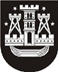 KLAIPėDOS PRANO MAŠIOTO  PROGIMNAZIJOSDIREKTORIUSĮSAKYMASDĖL SAVIKONTROLĖS TYRIMŲ PROGIMNAZIJOJE GRAFIKO2021 m. rugsėjo 8 Nr. V-38  Klaipėda	Vadovaudamasi 2021 m. rugpjūčio 24 d. Nr. V-1927 valstybės lygio ekstremaliosios situacijos valstybės operacijų vadovo sprendimu “Dėl pavedimo organizuoti, koordinuoti ir vykdyti testavimą ugdymo įstaigose” 12.3.1 papunkčiu,t v i r t i n u savikontrolės tyrimų testavimų grafiką 2021m.Direktorė                                                                                                                 Janina GrigienėMėnuo Mėnesio dienosRugsėjis15, 20, 24, 29Spalis4, 8, 13, 18, 22, 27Lapkritis8, 12, 17, 22, 26Gruodis1,  6,  10, 15, 20